PLANEJAMENTO  1º ANO VESPERTINO.PROFESSORAS: BEATRIZ PADILHA E EDELIR FÁTIMA DEITOS.PERÍODO: DE 15 A 29 DE OUTUBRO.  PENSANDO NO ENSINO APRENDIZAGEM DOS NOSSOS ALUNOS VAMOS DAR CONTINUIDADE AS NOSSAS ATIVIDADES QUE DEVERÃO SER REALIZADAS EM CASA COM A AJUDA DA FAMÍLIA. CONTINUAREMOS TRABALHANDO COM O SISTEMA DE ENSINO APRENDE BRASIL UTILIZANDO A APOSTILA QUE JÁ É TRABALHADA EM SALA DE AULA. 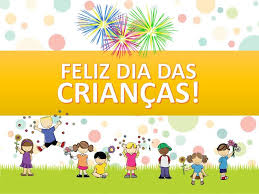 AS ATIVIDADES DESSE PLANEJAMENTO DEVERÃO SER REALIZADAS NO LIVRO, NO CADERNO E EM FOLHAS SE FOR NECESSÁRIO, SEGUINDO AS ORIENTAÇÕES A SEGUIR:LÍNGUA PORTUGUESATÍTULO: CAPA DE REVISTA/REESCRITA DE HISTÓRIA/CONTAÇÃO DE HISTÓRIA.1-RESPONDER NO LIVRO DE LÍNGUA PORTUGUESA AS QUESTÕES DA PÁGINA 05 A 09.NA PÁGINA 08, QUESTÃO 10 DE LÍNGUA PORTUGUESA, A PROFESSORA COLOCOU A LETRA DA HISTÓRIA DOS TRÊS PORQUINHOS PARA OS FAMILIARES LEREM COM VOCÊS.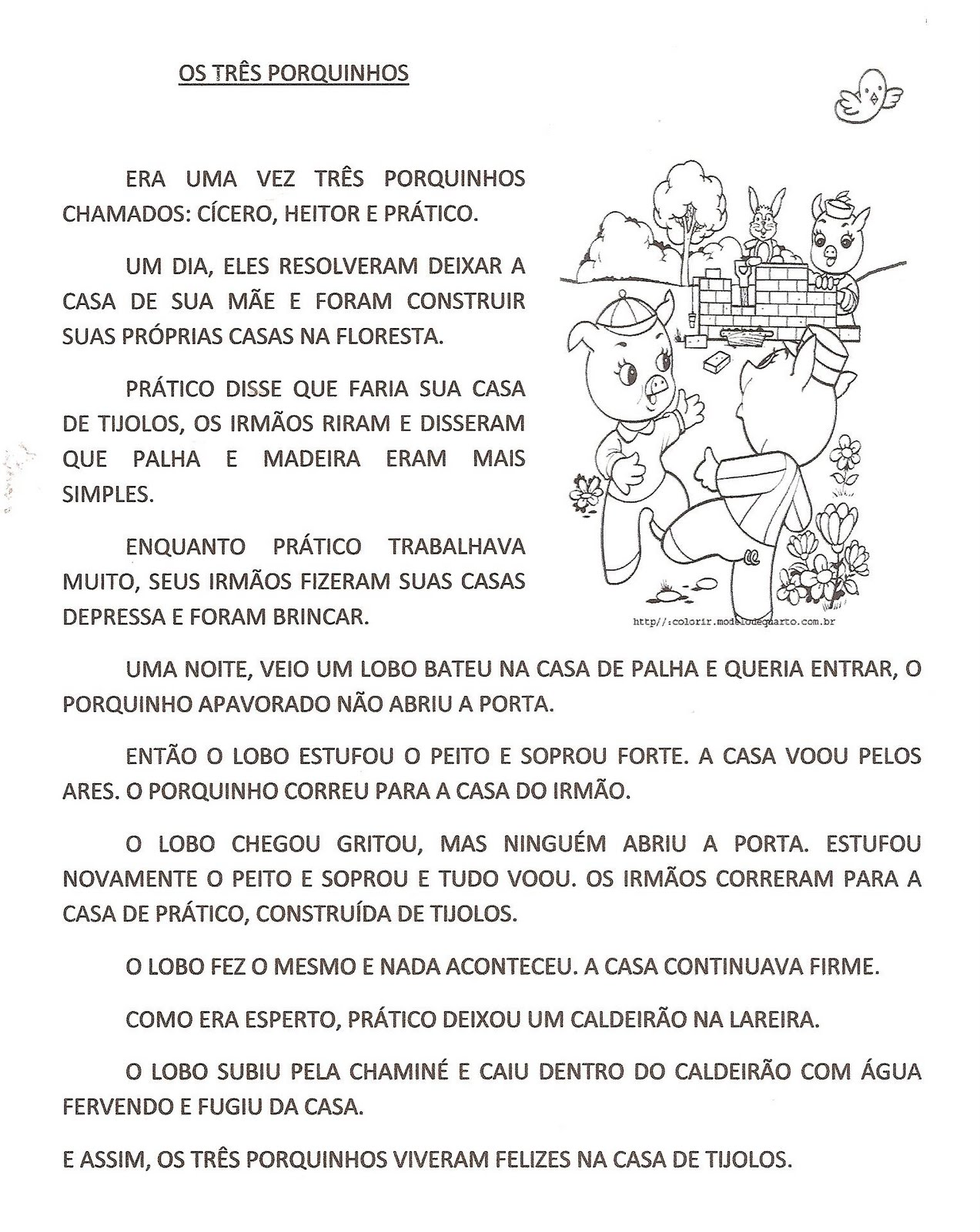 MATEMÁTICA TÍTULO: RECONHECENDO GRANDEZAS 1 - RESPONDER NO LIVRO DE MATEMÁTICA AS QUESTÕES DA PÁGINA 05 A 08. CIÊNCIAS TÍTULO: DO QUE AS COISAS SÃO FEITAS/OS MATERIAIS E SUAS CARACTERÍSTICAS1-RESPONDER NO LIVRO DE CIÊNCIAS AS QUESTÕES DAS PÁGINAS 05 A 07.HISTÓRIA TÍTULO: TEMPO DE BRINCAR/AMIGOS PARA BRINCAR/BRINQUEDOS DO PASSADO. 1-RESPONDER NO LIVRO DE HISTÓRIA AS QUESTÕES DAS PÁGINAS 05 A 08.GEOGRAFIA TÍTULO: DEPENDÊNCIAS DA ESCOLA.1-RESPONDER NO LIVRO DE GEOGRAFIA AS QUESTÕES DA PÁGINA 05 A 08.PARA A REALIZAÇÃO DAS QUESTÕES DA PÁGINA 07 DE GEOGRAFIA, SEGUE AS INFORMAÇÔES SOBRE AS DEPENDÊNCIAS EXISTENTES NA NOSSA ESCOLA: ENSINO RELIGIOSO TÍTULO: VALORES.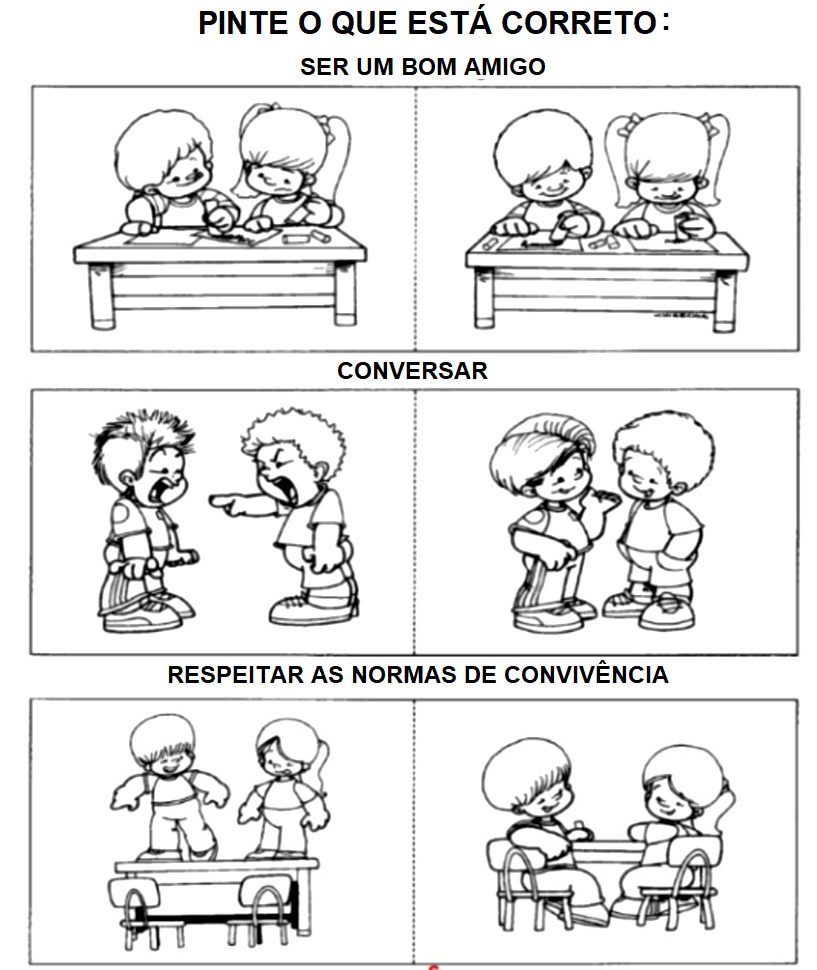 ●BANHEIRO●BIBLIOTECA●PARQUINHO●DIRETORIA●REFEITÓRIO●SALAS DE AULA●PÁTIO●QUADRA DE ESPORTES●SALA DOS PROFESSORES●SECRETARIA●SALA DE INFORMÁTICA